								Contact Info: 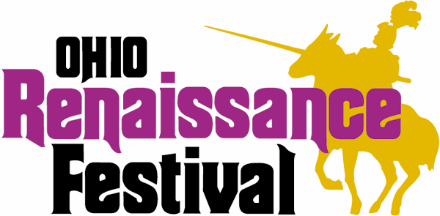 Cheryl Bucholtz, Marketing Director(937) 805-9322 | cheryl@brimstoneandfirellc.comJim Bucher, Media Coordinator(937) 274-2882 | buchtvguy@gmail.comOHIO RENAISSANCE FESTIVAL OFFERS A NEW THEME EVERY WEEKENDHARVEYSBURG, Ohio (August 26, 2021). . .The Ohio Renaissance Festival returns this year, operating nine weekends and adding an extra hour of fun. This annual fall tradition will open September 4 and run through October 31, Saturdays, Sundays, and Labor Day. Each weekend has its own unique, fun and exciting theme. This year’s themes are as follows: 9/4, 9/5 & 9/6		Opening Weekend We’re so excited to welcome you back to the village! Come out and play for an extra day because we’re open Saturday, Sunday, and Labor Day, too!9/11 & 9/12		Fantasy Weekend All things fantastical come to life this weekend! Join the Witches and the fae as they enchant the village. 9/18 & 9/19   		Pirates WeekendCelebrate International Talk like a Pirate Day with us all weekend long! Rollicking sea shanties, a giant Pirate ship, and Pirate Play Time awaits ye land lubbers!9/25 & 9/26   		Highland WeekendLads and Lassies, the pipes are calling for you to join in the celebration of Highland heritage. It’ll be a real fling with themed competitions, bagpipes, haggis and more!10/2 & 10/3   		Time Travelers WeekendDress as your favorite character inspired by a movie, TV series, comic book, sci-fi or fantasy work. Everyone is welcome! Costume contests for adults and kids. 10/9 & 10/10		Viking WeekendGather your horde and eat, drink, and pillage your way through the village. 10/16 & 10/17		Romance WeekendCelebrate Sweetest Day with us! Hearts a-fire as couples renew their vows in a free Mass Renewal of Vows ceremony held at St. Peter’s Chapel. 10/23 & 10/24		Feast of Fools Weekend It’s okay to be foolish this weekend! The village is filled with fools of all sizes and their foolish antics. 10/30 & 10/31		Tricks or Treats Weekend Enjoy your favorite show, mug of ale, and delicious foods one last time because after the 31st, we’re history ‘til next year! Wee ones 12 and under are also FREE this weekend.  About the Ohio Renaissance Festival:The Ohio Renaissance Festival is located in Warren County, just 2 miles west of I-71 or 15 miles east of I-75 on State Route 73. One of the largest renaissance festivals in the nation, the Ohio Renaissance Festival features a 16th Century English Village on 30+ acres, a nine-weekend season, and welcomes upwards of 200,000 visitors annually. The Ohio Renaissance Festival is the flagship event produced by Brimstone & Fire, LLC and held at Renaissance Park Event Center. For more information, please visit www.renfestival.com.  Multimedia Links:Like the Ohio Renaissance Festival on Facebook to stay up to date on the latest news!Join the conversation by following the Ohio Renaissance Festival on Twitter @OhioRenFest and by using the official event hashtag: #OhioRenFest, #orf21, #orfstoriesFollow the Ohio Renaissance Festival on Instagram at @ohiorenfest and share your favorite photos of the event by using the official event hashtag: #OhioRenFest, #orf21, #orfstoriesReferenced Links:Ohio Renaissance Festival: www.renfestival.comFacebook: www.facebook.com/OhioRenFest@OhioRenFest: www.twitter.com/OhioRenFest@ohiorenfest: www.instagram.com/ohiorenfest###